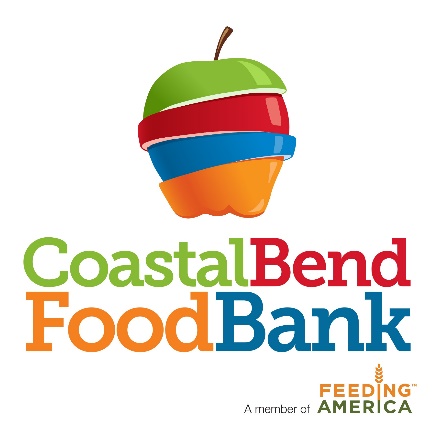 Immediate Job OpeningJob Title:  Custodian - Full time positionJob Duties: The primary responsibilities of this position are to keep buildings in a clean and orderly condition.  Perform heavy cleaning duties, such as; cleaning floors, bathrooms, offices and removing rubbish.Qualifications: Minimum high school diploma or equivalent. Ability to speak, read, write and comprehend EnglishAbility to organize work and time to meet deadlines.Attention to detail and ability to work independently.Ability to do heavy lifting (up to 50 pounds) safely.Ability to bend, squat and climb stairs.Rate of Pay:  $10.00/hour Job Closing Date:  until filled Please complete an application and submit to Martha Cabrera, Human Resources Generalist at 826 Krill Street, Corpus Christi, TX  78408 or email to mcabrera@coastalbendfoodbank.org